ESCOLA _________________________________DATA:_____/_____/_____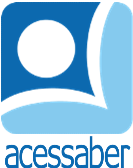 PROF:_______________________________________TURMA:___________NOME:________________________________________________________A CENTOPEIA	A CENTOPEIA CLEIA TINHA MUITAS PATAS, MAS NÃO GOSTAVA DE USAR SAPATOS DE JEITO NENHUM.	- FILHA, COLOQUE OS SEUS SAPATINHOS PARA NÃO PEGAR FRIAGEM – PEDIA A MÃE DE CLEIA.	- MAMÃE, ATÉ EU COLOCAR TODOS ESSES SAPATOS, CHEGAREI NA ESCOLA NA HORA DE VOLTAR PARA CASA – RESPONDIA A CENTOPEIA.	TODOS OS DIAS A HISTÓRIA SE REPETIA, E, VENDO AQUELA CENA, A ARANHA, QUE ERA MUITO AMIGA DE CLEIA, RESOLVEU AJUDÁ-LA.	- EU PENSEI EM UM JEITO DE PROTEGER SUAS PATAS. AMANHÃ MOSTRAREI A VOCÊ – FALOU A ARANHA.	A ARANHA TRABALHOU A NOITE TODA PARA RESOLVER O PROBLEMA DA CENTOPEIA. NO DIA SEGUINTE, CLEIA FOI ATÉ A CASA DA AMIGA.	- E ENTÃO, VOCÊ CONSEGUIU TER UMA IDEIA? – PERGUNTOU A CENTOPEIA.	- SIM! EU USEI MINHAS TEIAS E FIZ VÁRIAS MEIAS, GRUDADAS UMAS NAS OUTRAS. ASSIM, FICA MAIS FÁCIL PARA VOCÊ COLOCAR E TAMBÉM PODERÁ USAR POR MAIS TEMPO, POR QUE A TEIA É COMO SE FOSSE UMA PELE PROTETORA – EXPLICOU A ARANHA.	A CENTOPEIA FICOU MUITO FELIZ, E SUA MÃE NÃO PRECISOU MAIS SE PREOCUPAR SE A FILHA PEGARIA FRIAGEM NAS PATAS.180 HISTÓRIAS PARA SE DIVERTIR. 
EDITORA: CIRANDA CULTURAL.QUESTÕESQUAL É O TÍTULO DO TEXTO?R: __________________________________________________________________QUANTOS PARÁGRAFOS HÁ NO TEXTO?R: __________________________________________________________________QUAIS SÃO OS PERSONAGENS DA HISTÓRIA?R: ______________________________________________________________________________________________________________________________________POR QUE CLEIA NÃO GOSTAVA DE USAR SAPATOS?R: __________________________________________________________________________________________________________________________________________________________________________________________________________________________________________________________________________________________________________________________________________________QUAL FOI A SOLUÇÃO QUE A ARANHA ENCONTROU PARA O PROBLEMA DA AMIGA?R: ______________________________________________________________________________________________________________________________________________________________________________________________________________________________________________________________________________________________________________________________________________________________________________________________________________________FAÇA UMA ILUSTRAÇÃO DA HISTÓRIA: